                                      КОМИТЕТ ПО ОБРАЗОВАНИЮАДМИНИСТРАЦИИ ГОРОДА МУРМАНСКА                                               МУНИЦИПАЛЬНОЕ БЮДЖЕТНОЕ ОБЩЕОБРАЗОВАТЕЛЬНОЕ УЧРЕЖДЕНИЕ                            ГОРОДА  МУРМАНСКА  ГИМНАЗИЯ №10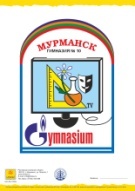 ______________________________________________________________________________183014 г. Мурманск, ул. Баумана, д.11Тел./факс (8152) 53-61-53, е-mail:gimn10@gmail.com01.09.2015                                              ПРИКАЗ					 №  233  г. МурманскОб открытии школьного спортивного клуба «Олимпиец».	В целях популяризации массового спортивного движения, здорового образа жизни						 П Р И К А З Ы В А Ю:Открыть с 1 сентября 2015 года на базе гимназии школьный клуб «Олимпиец».Назначить руководителем клуба «Олимпиец» Кириллова Александра Михайловича, преподавателя –организатора ОБЖ.Назначить заместителем руководителя клуба Голованова Владимира Олеговича, учителя физической культуры.До 1 октября 2015 года создать нормативную правовую базу клуба:УставПоложениеПлан развития клуба «Олимпиец» на 2015-2020гг.Руководителю клуба создать материально-техническую базу согласно Положению.Работу клуба освещать в средствах массовой информации:На сайте гимназии	     Отв. Малышкин М.М.Черемушкин А.А., Кириллов А.М.;Через телерадиоцентр   Отв. Виноградов Н.А.Плаксина А.Г., Кириллов А.М.Стенды гимназии	      Отв. Южакова Е.Е., Березенский А.А.Контроль исполнения приказа оставляю за собой.Директор гимназии							А.И.Малышкина	С приказом ознакомлены: